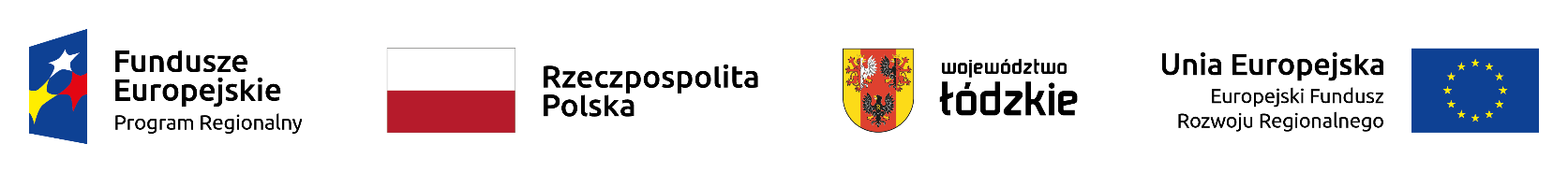                                                                                                                                                                                                                              Załącznik 3do Uchwały Nr 841/22Zarządu Województwa Łódzkiegoz dnia 06 września 2022 r.                                                                                                                                                                                                                             Załącznik 3do Uchwały Nr 841/22Zarządu Województwa Łódzkiegoz dnia 06 września 2022 r.                                                                                                                                                                                                                             Załącznik 3do Uchwały Nr 841/22Zarządu Województwa Łódzkiegoz dnia 06 września 2022 r.                                                                                                                                                                                                                             Załącznik 3do Uchwały Nr 841/22Zarządu Województwa Łódzkiegoz dnia 06 września 2022 r.                                                                                                                                                                                                                             Załącznik 3do Uchwały Nr 841/22Zarządu Województwa Łódzkiegoz dnia 06 września 2022 r.                                                                                                                                                                                                                             Załącznik 3do Uchwały Nr 841/22Zarządu Województwa Łódzkiegoz dnia 06 września 2022 r.                                                                                                                                                                                                                             Załącznik 3do Uchwały Nr 841/22Zarządu Województwa Łódzkiegoz dnia 06 września 2022 r.                                                                                                                                                                                                                             Załącznik 3do Uchwały Nr 841/22Zarządu Województwa Łódzkiegoz dnia 06 września 2022 r.                                                                                                                                                                                                                             Załącznik 3do Uchwały Nr 841/22Zarządu Województwa Łódzkiegoz dnia 06 września 2022 r.Lista projektów przeniesionych do działania XIII.2 REACT-UE z listy projektów wybranych do dofinansowania w ramach Konkursu zamkniętego dla naboru nr RPLD.04.01.02-IZ.00-10-001/21 wniosków o dofinansowanie projektów w ramach  Osi Priorytetowej IV Gospodarka niskoemisyjna, Działanie IV.1 Odnawialne źródła energii, Poddziałanie IV.1.2 Odnawialne źródła energii Regionalnego Programu Operacyjnego Województwa Łódzkiego na lata 2014-2020Lista projektów przeniesionych do działania XIII.2 REACT-UE z listy projektów wybranych do dofinansowania w ramach Konkursu zamkniętego dla naboru nr RPLD.04.01.02-IZ.00-10-001/21 wniosków o dofinansowanie projektów w ramach  Osi Priorytetowej IV Gospodarka niskoemisyjna, Działanie IV.1 Odnawialne źródła energii, Poddziałanie IV.1.2 Odnawialne źródła energii Regionalnego Programu Operacyjnego Województwa Łódzkiego na lata 2014-2020Lista projektów przeniesionych do działania XIII.2 REACT-UE z listy projektów wybranych do dofinansowania w ramach Konkursu zamkniętego dla naboru nr RPLD.04.01.02-IZ.00-10-001/21 wniosków o dofinansowanie projektów w ramach  Osi Priorytetowej IV Gospodarka niskoemisyjna, Działanie IV.1 Odnawialne źródła energii, Poddziałanie IV.1.2 Odnawialne źródła energii Regionalnego Programu Operacyjnego Województwa Łódzkiego na lata 2014-2020Lista projektów przeniesionych do działania XIII.2 REACT-UE z listy projektów wybranych do dofinansowania w ramach Konkursu zamkniętego dla naboru nr RPLD.04.01.02-IZ.00-10-001/21 wniosków o dofinansowanie projektów w ramach  Osi Priorytetowej IV Gospodarka niskoemisyjna, Działanie IV.1 Odnawialne źródła energii, Poddziałanie IV.1.2 Odnawialne źródła energii Regionalnego Programu Operacyjnego Województwa Łódzkiego na lata 2014-2020Lista projektów przeniesionych do działania XIII.2 REACT-UE z listy projektów wybranych do dofinansowania w ramach Konkursu zamkniętego dla naboru nr RPLD.04.01.02-IZ.00-10-001/21 wniosków o dofinansowanie projektów w ramach  Osi Priorytetowej IV Gospodarka niskoemisyjna, Działanie IV.1 Odnawialne źródła energii, Poddziałanie IV.1.2 Odnawialne źródła energii Regionalnego Programu Operacyjnego Województwa Łódzkiego na lata 2014-2020Lista projektów przeniesionych do działania XIII.2 REACT-UE z listy projektów wybranych do dofinansowania w ramach Konkursu zamkniętego dla naboru nr RPLD.04.01.02-IZ.00-10-001/21 wniosków o dofinansowanie projektów w ramach  Osi Priorytetowej IV Gospodarka niskoemisyjna, Działanie IV.1 Odnawialne źródła energii, Poddziałanie IV.1.2 Odnawialne źródła energii Regionalnego Programu Operacyjnego Województwa Łódzkiego na lata 2014-2020Lista projektów przeniesionych do działania XIII.2 REACT-UE z listy projektów wybranych do dofinansowania w ramach Konkursu zamkniętego dla naboru nr RPLD.04.01.02-IZ.00-10-001/21 wniosków o dofinansowanie projektów w ramach  Osi Priorytetowej IV Gospodarka niskoemisyjna, Działanie IV.1 Odnawialne źródła energii, Poddziałanie IV.1.2 Odnawialne źródła energii Regionalnego Programu Operacyjnego Województwa Łódzkiego na lata 2014-2020Lista projektów przeniesionych do działania XIII.2 REACT-UE z listy projektów wybranych do dofinansowania w ramach Konkursu zamkniętego dla naboru nr RPLD.04.01.02-IZ.00-10-001/21 wniosków o dofinansowanie projektów w ramach  Osi Priorytetowej IV Gospodarka niskoemisyjna, Działanie IV.1 Odnawialne źródła energii, Poddziałanie IV.1.2 Odnawialne źródła energii Regionalnego Programu Operacyjnego Województwa Łódzkiego na lata 2014-2020Lista projektów przeniesionych do działania XIII.2 REACT-UE z listy projektów wybranych do dofinansowania w ramach Konkursu zamkniętego dla naboru nr RPLD.04.01.02-IZ.00-10-001/21 wniosków o dofinansowanie projektów w ramach  Osi Priorytetowej IV Gospodarka niskoemisyjna, Działanie IV.1 Odnawialne źródła energii, Poddziałanie IV.1.2 Odnawialne źródła energii Regionalnego Programu Operacyjnego Województwa Łódzkiego na lata 2014-2020L.p.Numer wnioskuBeneficjentTytuł projektuWartość ogółem (PLN)Wnioskowane dofinansowanie 
z EFRR (PLN)Wnioskowane dofinansowanie z EFRR NARASTAJĄCO (PLN)Wynik oceny merytorycznej (%)1WND-RPLD.04.01.02-10-0043/21Gmina BedlnoOdnawialne źródła energii na terenie Gminy Bedlno i Gminy Oporów4 227 133,093 268 123,353 268 123,3598,70%2WND-RPLD.04.01.02-10-0002/21Gmina CzerniewiceOdnawialne źródła energii w Gminie Czerniewice - II edycja3 705 795,602 889 167,006 157 290,3597,40%3WND-RPLD.04.01.02-10-0031/21Gmina ŻychlinOchrona powietrza w Gminie Żychlin poprzez zastosowanie odnawialnych źródeł energii
na budynkach mieszkalnych - etap II3 051 439,802 389 082,258 546 372,6097,40%4WND-RPLD.04.01.02-10-0071/21Gmina LubochniaOdnawialne źródła energii w Gminie Lubochnia (etap III)4 714 424,313 693 328,1012 239 700,7097,40%5WND-RPLD.04.01.02-10-0075/21Gmina GłuchówBudowa instalacji prosumenckich w Gminie Głuchów3 667 306,482 856 922,0315 096 622,7397,40%6WND-RPLD.04.01.02-10-0008/21Gmina ChąśnoOchrona powietrza w Gminie Chąśno poprzez montaż odnawialnych źródeł energii1 934 738,071 494 376,5016 590 999,2396,10%7WND-RPLD.04.01.02-10-0022/21Gmina KowiesyBudowa instalacji odnawialnych źródeł energii na terenie gminy Kowiesy3 420 729,002 617 405,0019 208 404,2396,10%8WND-RPLD.04.01.02-10-0033/21Gmina MakówOCHRONA ŚRODOWISKA NATURALNEGO GMINY MAKÓW POPRZEZ INSTALACJĘ
ODNAWIALNYCH ŹRÓDEŁ ENERGII - III ETAP1 668 484,801 257 371,0020 465 775,2396,10%9WND-RPLD.04.01.02-10-0036/21Gmina RokicinyOchrona środowiska naturalnego Gminy Rokiciny poprzez zastosowanie odnawialnych źródeł energii1 417 324,981 101 821,8521 567 597,0896,10%10WND-RPLD.04.01.02-10-0045/21Gmina BłaszkiOdnawialne źródła energii w Gminie Błaszki9 054 917,487 087 597,1028 655 194,1896,10%11WND-RPLD.04.01.02-10-0007/21Gmina KonopnicaBudowa instalacji OZE w Gminie Konopnica2 735 647,502 066 562,5030 721 756,6888,31%12WND-RPLD.04.01.02-10-0012/21Gmina DomaniewiceInstalacje odnawialnych źródeł energii na terenie gminy Domaniewice3 390 962,822 624 998,9033 346 755,5888,31%13WND-RPLD.04.01.02-10-0014/21Gmina ŁowiczOchrona powietrza w Gminie Łowicz poprzez montaż odnawialnych źródeł energii4 258 508,343 272 889,3036 619 644,8888,31%14WND-RPLD.04.01.02-10-0040/21Gmina PątnówOdnawialne źródła energii w Gminie Pątnów2 833 443,252 150 084,1938 769 729,0788,31%15WND-RPLD.04.01.02-10-0065/21Gmina GomuniceInstalacje OZE w Gminie Gomunice6 499 426,005 094 475,0243 864 204,0988,31%16WND-RPLD.04.01.02-10-0086/21Gmina BolimówBudowa instalacji prosumenckich na terenie Gminy Bolimów4 510 588,053 474 001,0047 338 205,0988,31%17WND-RPLD.04.01.02-10-0035/21Gmina DrzewicaOdnawialne źródła energii w Gminie Drzewica4 968 492,963 883 235,2051 221 440,2987,01%18WND-RPLD.04.01.02-10-0039/21Gmina WidawaOdnawialne źródła energii w Gminie Widawa2 545 611,601 986 904,7553 208 345,0487,01%19WND-RPLD.04.01.02-10-0068/21Gmina AleksandrówCzysta energia w Gminie Aleksandrów dzięki instalacji odnawialnych źródeł energii7 273 739,075 641 963,4058 850 308,4487,01%20WND-RPLD.04.01.02-10-0089/21Gmina KamieńskOdnawialne źródła energii w Gminie Kamieńsk – edycja II2 965 382,302 314 658,9761 164 967,4187,01%21WND-RPLD.04.01.02-10-0015/21Gmina RzeczycaOdnawialne źródła energii w gminie Rzeczyca - edycja II1 712 190,601 337 747,0062 502 714,4186,67%22WND-PLD.04.01.02-10-0030/21Gmina ZłoczewOchrona środowiska naturalnego gminy Złoczew poprzez instalacje OZE3 880 933,323 032 964,9065 535 679,3185,71%23WND-PLD.04.01.02-10-0050/21Gmina SiemkowiceBudowa odnawialnych źródeł energii w Gminie Siemkowice6 505 611,185 090 944,1070 626 623,4185,71%RAZEMRAZEMRAZEMRAZEM90 942 830,6070 626 623,41